UBND QUẬN LONG BIÊN                                       LỊCH CÔNG TÁC BAN GIÁM HIỆUTRƯỜNG MN TRÀNG AN          TUẦN 1 THÁNG7/2024  (TỪ NGÀY 01/7  ĐẾN NGÀY 06/7/2024)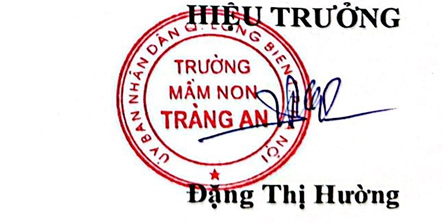 Họ và tênBuổiThứ 2(01/7)Thứ 3(02/7)Thứ 4(03/7)Thứ 5(04/7)Thứ 6(05/7)Thứ 7(06/7)Công việc phát sinhĐặng Thị HườngS* Nội dung:- LV tại VP* Nội dung:- LV tại VP* Nội dung:- LV tại VP- 11h30 sinh hoạt chi bộ * Nội dung:- Trực tuyển sinh trực tuyến* Nội dung:- Trực tuyển sinh trực tuyến* Nội dung:- Nghỉ  C* Nội dung:- LV tại VP* Nội dung:- LV tại VP* Nội dung:- LV tại VP* Nội dung:- Trực tuyển sinh trực tuyến* Nội dung:- Trực tuyển sinh trực tuyến* Nội dung:- NghỉTrương Thị Bích Ngọc   S* Nội dung:- Kiểm tra việc giao nhận TP- Cân đối khẩu phần ăn* Nội dung:-  Kiểm tra sơ chế biến món ăn - Cân đối khẩu phần ăn* Nội dung:- Kiểm tra việc lưu nghiệm TA- Cân đối khẩu phần ăn* Nội dung:- Kiểm tra việc giao nhận TP- Cân đối khẩu phần ăn* Nội dung:-  Kiểm tra sơ chế biến món ăn - Cân đối khẩu phần ăn* Nội dung:- NghỉC* Nội dung:- Tính cân đối TP Gọi chợ * Nội dung:- Tính cân đối TP Gọi chợ * Nội dung:- Tính cân đối TP Gọi chợ * Nội dung:.- Tính cân đối TP Gọi chợ * Nội dung:- Tính cân đối TP Gọi chợ - Kiểm tra công tác vệ sinh cuối tuần* Nội dung:- NghỉNguyễn Thị Hương S* Nội dung:- Kiểm tra các hoạt động CSGD tại các lớp.* Nội dung:- Kiểm tra các hoạt động CSGD tại các lớp.* Nội dung:- LV tại VP- 11h30 sinh hoạt chi bộ * Nội dung:- Trực tuyển sinh trực tuyến* Nội dung:- Trực tuyển sinh trực tuyến* Nội dung:- Trực trườngC* Nội dung:- Kiểm tra các hoạt động CSGD tại các lớp.* Nội dung:- Kiểm tra các hoạt động CSGD tại các lớp.* Nội dung:- LV tại VP- 11h30 sinh hoạt chi bộ * Nội dung:- Trực tuyển sinh trực tuyến* Nội dung:- Trực tuyển sinh trực tuyến* Nội dung:- Trực trường